            Международный Фонд защиты 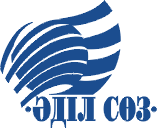 свободы слова «Адил соз» Нарушения свободы слова в Казахстане Июль 2020 годаМеждународный фонд защиты свободы слова «Адил соз» провел исследование  ситуации  в Казахстане с правом на свободу выражения, получения и распространения информации в июле 2020 года. Среди сообщений: - Журналисты организовали сбор подписей под обращением к президенту страны Касым-Жомарту Токаеву «в связи с  катастрофической ситуацией, которая сложилась в стране с середины марта 2020 года и продолжается по настоящее время». Авторы обращения считают,что Служба центральных коммуникаций при Президенте РК фактически вводит цензуру, отбирая для спикеров только «удобные» вопросы. - Газета «Наш Костанай» вынуждена сократить периодичность выхода из-за коронавируса.- Телеканал Tamasha TV прекратил вещание из-за резкого снижения доходов от рекламы в период пандемии коронавируса.- «Жилстройсбербанк» обвиняет активистов Данаю Калиеву и Марата Турымбетова в распространении заведомо ложной информации.- Казахстанский певец Талгат Кенжебулатов (сценический псевдоним Кентал) подвергся преследованиям за шуточный видеоролик, снятый и размещенный в YouTube еще в 2016 году. Полицейские посчитали шутку неуместной в связи со сложившейся ситуацией с коронавирусом в стране.В июле 2020 года судами вынесены 5 судебных актов по искам о защите чести, достоинства и деловой репутации к СМИ в связи с осуществлением права на свободу выражения, получения и распространения информации. Из них в пользу ответчиков – 2.В  связи с осуществлением права на свободу выражения в июле 2020 года предъявлены:- 4 обвинения в уголовном порядке (в том числе в судебном – 1). - 5 претензий и исков в гражданском порядке (в том числе исков о защите чести, достоинства и деловой репутации – 5). С начала года предъявлено обвинений и исков:- 41 – в уголовном порядке (из них в судебном – 12);- 20 – в административном;- 49 –  в гражданском порядке. Из них  42 -  претензии и иски о защите чести, достоинства и деловой репутации. Заявленные суммы возмещения морального вреда составили 77 млн. 100 тысяч тенге. Судами взыскано 925 тыс. 993 тенге. ОглавлениеI. ОБЩАЯ СИТУАЦИЯ	2II. ИЗМЕНЕНИЯ В ДЕЙСТВУЮЩЕМ ЗАКОНОДАТЕЛЬСТВЕ	6III. НАРУШЕНИЯ ПРАВ ЖУРНАЛИСТОВ И СМИ	71. Воспрепятствование законной профессиональной деятельности  журналистов и СМИ	72. Нападение за журналистов	83. Угрозы СМИ, журналистам, блогерам	104. Использование имиджа СМИ, журналистов, блогеров	10IV. НАРУШЕНИЯ ПРАВА  НА ПОЛУЧЕНИЕ И РАСПРОСТРАНЕНИЕ ИНФОРМАЦИИ	101. Отказы, ограничения и нарушение сроков предоставления информации	112. Нарушение принципа равноправия СМИ	173. Нарушение принципа гласности судебного процесса	174. Прекращение/Приостановление выпуска СМИ	185.  Необоснованные ограничения доступа к веб-сайтам	18V. ОБВИНЕНИЯ СМИ И ГРАЖДАН  В СВЯЗИ С ОСУЩЕСТВЛЕНИЕМ ПРАВА  НА СВОБОДУ ВЫРАЖЕНИЯ	191. Преследования в уголовном порядке	192. Преследования в гражданском порядке	232.1. Судебные иски	232. Преследования в административном порядке	273. Другое	28I. ОБЩАЯ СИТУАЦИЯИюль, 022 июля Государственная комиссия под председательством премьер-министра Аскара Мамина утвердила меры по стабилизации эпидемиологической ситуации в Казахстане. Госкомиссия приняла решение о введении с 5 июля жесткого карантина на две недели. Среди ограничений – запрет на проведение зрелищных, спортивных и других массовых мероприятий, а также семейных, памятных мероприятий; ограничение перемещения населения по улицам, паркам, скверам – не более 3-х человек.Сохранена дистанционная форма работы для не менее 80% сотрудников госорганов, офисов, нацкомпаний и иных организаций.В дальнейшем в связи с эпидемиологической ситуацией в стране режим карантина был продлен до 16 августа 2020 года. Июль, 08Глава государства Касым-Жомарт Токаев в обращении к гражданам Казахстана сказал: «Некоторые лица устраивают политические игрища, распускают слухи, подогревают ситуацию разного рода предположениями и призывами, пытаются разжечь рознь в обществе.Такого рода манипуляции крайне опасны, поэтому им будет дана правовая оценка в соответствии с законодательством».Июль, 16Министерство информации и общественного развития РК сообщило о запуске нового интернет-ресурса Stopfake.kz.«StopFake анализирует и определяет правдивость информации, распространяемой в СМИ, социальных сетях, мессенджерах, коммуникационных каналах, комментариях и размещает результаты своих исследований.(…) В целом StopFake преследует цель правильно информировать общество, бороться с информационными манипуляциями, очистить информационное поле от некорректных и фейковых сообщений», - сообщает министерство.Июль, 1414 июля министр здравоохранения РК Алексей Цой на заседании правительства сообщил, что в настоящее время в СМИ и соцсетях доля негативных публикаций о борьбе с Covid-19 составляет 24%. По заявлению министра, их должно быть не более 10%.В связи с этим акиматы должны обеспечить: публикацию разъяснительных материалов в печатных и сетевых СМИ и размещение телесюжетов; изготовление и распространение в эфире видео- и аудиороликов (информационные, вирусные, анимационные) на тему противоэпидемических мер; организацию и проведение пресс-мероприятий; публиковать в соцсетях разъяснительные посты, поддерживать обратную связь с аудиторией; распространение контента в мессенджерах, мобильных приложениях; печать и распространение информационных материалов; мониторинг и анализ информационного поля.По мнению Цоя, эти мероприятия «должны повысить уровень осведомленности населения».Заявление министра здравоохранения вызвало резкую негативную реакцию среди журналистов.«Alexey Tsoy, а вы не пробовали бороться не с негативом в соцсетях, а с причинами их возникновения? Благодаря вашим действиям сейчас акиматы начнут кучу денег спускать на ролики и госзаказные статьи. Этим вы не измените нехватку лекарств, отсутствие медпомощи и смерть граждан. Поликлиники хреново работают, обещанных бесплатных лекарств нет, ОСМС к чертям: люди платно сдают ПЦР-тесты, КТ и рентген. Вот что нужно решать, а не контролировать негатив...», - пишет журналист Серикжан Маулетбай в Facebook. «Возможно, до этого его выступления кто-то ошибочно полагал, что снискать доверие граждан можно, если сам министр и другие руководители здравоохранения наладят работу своего ведомства и перестанут дурить население в июльскую жару сказками о "пневмонии неизвестной этиологии". Оказывается, нет. Все гораздо проще: если запретить журналистам писать о том, что творится в отечественной медицине, то все сразу поверят, что и у самого Цоя, и в наших больницах все хорошо», - пишет Сапа Мекебаев в своей публикации «Ковидимо-невидимо» (Ratel.kz, 14.07.2020 г.).15 июля заместитель министра здравоохранения Людмила Бюрабекова пояснила: «Речь шла именно  об усилении разъяснительной работы, а не о том, чтобы нарисовать рейтинги и как-то фильтровать СМИ. На самом деле просто усиление разъяснения снимет весь тот ажиотаж, который произошел у нас, в том числе и с лекарственными средствами в розничной сети, и позволит правильно ориентировать пациентов, как себя вести в случае, если у него появились признаки коронавирусной инфекции».Июль, 2222 июля в интервью на телеканале «Хабар» министр здравоохранения заявил, что всплеск заболевания произошел из-за информационного поля: «В информационном поле мы получили эффект о том, что уже нас миновала коронавирусная инфекция, в целом население расслабилось. В информационном поле практически не было такого настораживающего эффекта, что этот вирус будет долго, что он будет присутствовать и до конца года» Ранее, 8 июля, президент страны К.-Ж. Токаев обвинил в новой вспышке коронавируса население, «массово не соблюдавшее карантинные меры», бывшего руководителя министерства здравоохранения, допустившего «системные ошибки», и акимов, проявивших нерасторопность.Июль, 17В соцсетях участились жалобы от родственников больных COVID-19 о том, что не могут дозвониться до своих близких, сообщает уральское издание «Мой город».В управлении здравоохранения Западно-Казахстанской области пояснили: «В сети распространяется информация, что в одном из стационаров области у пациентов забирают мобильные телефоны. В этой связи хотелось бы отметить, что мобильный телефон - не главный источник заражения, но один из наиболее возможных в условиях стационара. В связи с тем, что телефон практически никто не обрабатывает антисептиком.С аналогичным вопросом через Facebook к главному санитарному врачу РК обратилась депутат Мажилиса парламента Снежана Имашева. Главный санитарный врач РК Айжан Есмагамбетова на своей странице в Facebook пояснила: «Для пациентов нет запрета на использование мобильных телефонов, но есть запрет на аудио/фото и видеосъемку в больнице. В период пандемии очень часто распространяются видеозаписи из стационаров, на которых запечатлены больные. К сожалению, зачастую видеосъемка ведется без разрешения самих больных, находящихся не в состоянии дать разрешение на видеосъемку, таким образом, нарушается право каждого гражданина на неприкосновенность частной жизни». Также А. Есмагамбетова отметила, что видеозаписи используются как инструмент давления на медицинских работников.Июль, 18Департамент полиции (ДП) Актюбинской области затребовал от областного управления здравоохранения предоставить им информацию об обращении или поступлении определенных лиц с подозрением на COVID-19, сообщает Казахстанское международное бюро по правам человека и соблюдению законности (КМБПЧ).«Определенные лица» - это гражданские активисты: Туксикова Алтынай – правозащитница фонда Qaharman, Жаубатыров Асылхан, Молдин Алибек, Бекешева Роза, Бекешева Гульнара, Аминова Галия, Кемешова Фариза, Каласов Аскар, Тубетова Айнагуль, Есмурзаева Жанна, Саркулов Бауыржан. В департаменте полиции подтвердили факт запроса: «Запрос в управление здравоохранения Актюбинской области был направлен исключительно в целях выяснения наличия фактов обращения за медицинской помощью или поступления с диагнозом COVID-19 указанных в запросе лиц, с целью дальнейшей проверки сотрудников полиции, имевших с ними контакты, в связи со служебной деятельностью. Каких-либо преследований со стороны ДП Актюбинской области указанных лиц по политическим взглядам не имелось».Между тем, отмечает КМБПЧ, информация о состоянии здоровья является персональной информацией каждого гражданина, и положение закона о врачебной тайне не позволяет врачам разглашать информацию сотрудникам полиции о состоянии здоровья пациентов.Июль, 16Постановлением правительства от 16 июля № 449 «О некоторых вопросах акционерного общества «Республиканская газета «Егемен Қазақстан» и товариществ с ограниченной ответственностью «Управляющая компания «Қазмедиа орталығы» и «Қазақ газеттері» министерству информации и общественного развития поручено обеспечить избрание министра ведомства Аиду Балаеву в состав Совета директоров АО «Республиканская газета «Егемен Казахстан» и наблюдательных советов ТОО «Управляющая компания «Қазмедиа орталығы» и «Қазақ газеттері».Июль, 15В правительстве обсуждается проект постановления «О некоторых вопросах государственной собственности». Первым пунктом предлагается к АО «Егемен Қазақстан» присоединить АО «Республиканская газета «Казахстанская правда». Вторым - преобразовать АО «Егемен Қазақстан» в ТОО «Егемен Қазақстан». Третьим пунктом предлагается реорганизовать ТОО «Қазақ газеттері» путем присоединения к нему ТОО «Егемен Қазақстан». Все эти мероприятия направлены на исполнение пункта 5 постановления правительства от 7 апреля 2020 г. № 183 плана мероприятий по развитию сферы информации на 2020-2022 годы «по созданию единого холдинга печатных СМИ и принятию мер по оптимизации субъектов квазигосударственного сектора в сфере СМИ».До реорганизации ТОО «Қазақ газеттері» принадлежали такие издания, как Ana tili, Aqiqat, Tengemonitor, «Мысль», Urker и «Уйғур авази». В июне «КазТАГ» сообщил, что к ТОО «Қазақ газеттері» было присоединено  издательство «Жас өркен» (журналы «Балдырған» и «Ақ желкен», газеты «Ұлан» и «Дружные ребята»). Июль, 07155,7 млрд. тенге просят выделить в 2020-2022 годы из государственного бюджета Казахстана на проведение государственной информационной политики, передает корреспондент агентства КазТАГ.«Расходы по бюджетной программе «Проведение государственной информационной политики» (в тысячах тенге – КазТАГ): 2020 - 50 053 357, 2021 - 52 011 698; 2022 - 53 696 903», - говорится в проекте бюджетной программы (БП) 003 «Проведение государственной информационной политики».Администратором бюджетной программы является министерство информации и общественного развития.«Описание (обоснование) БП: Расходы направлены на информационное обеспечение социального и экономического развития и конкурентоспособности Республики Казахстан в целях повышения эффективности государства в проводимой информационной политике», - сказано в документе.В качестве цели указано «Повышение эффективности государства в проводимой информационной политике, конкурентоспособности отечественных СМИ».Июль, 16В апреле 2020 г. НАО «Фонд социального медицинского страхования» заключил договор с ТОО «Local Corporation» на услуги по подготовке информационных материалов и размещению их в средствах массовой информации на сумму почти 48,5 млн тенге. Об этом сообщает журналист Ratel.lz Сергей Перхальский в публикации «Какие доходы приносит COVID-19 казахстанским журналистам, или Пиар во время чумы». Общая сумма выполненных работ в мае составила 4,187 млн. тенге. «За эту сумму ТОО "Local Corporation" разместило восемь публикаций, из которых семь приходится на три интернет-ресурса и одна - на газету. С расценками на пиар ФСМС можно ознакомиться в таблице. Стоимость публикации заметки на сайтах – 455360 тенге, в газете – 1 млн тенге», - пишет журналист. II. ИЗМЕНЕНИЯ В ДЕЙСТВУЮЩЕМ ЗАКОНОДАТЕЛЬСТВЕИюль, 022 июля Президент РК Касым-Жомарт Токаев подписал закон Республики Казахстан «О внесении изменений и дополнений в Кодекс Республики Казахстан «О налогах и других обязательных платежах в бюджет» (Налоговый кодекс) и закон Республики Казахстан «О введении в действие Кодекса Республики Казахстан «О налогах и других обязательных платежах в бюджет» (Налоговый кодекс). Закон  освобождает от налогообложения доходы работников негосударственных средств массовой информации. Норма вводится в действие с 1 апреля 2020 года и действует до 1 октября 2020 года.Как пояснял ранее агентству КазТАГ депутат Мажилиса Альберт Рау, эта мера направлена на снижение суммы налоговой нагрузки на СМИ. По его словам, подразумевается, что работодатель оставит сэкономленную сумму в зарплате работника.Июль, 10С 10 июля вступил в действие Закон РК «О внесении изменений и дополнений в некоторые законодательные акты РК по вопросам исполнительного производства и уголовного законодательства».Закон исключает из Уголовного кодекса статью 130 – «Клевета». Клевета переносится в Кодекс РК «Об административных правонарушениях» в новую статью «73-3. Клевета».За клевету, совершенную публично или с использованием СМИ или сетей телекоммуникаций, законопроектом предлагается ввести штраф от 180 МРП до 650 МРП или административный арест на срок от 20 до 25 суток.Клевета, совершенная публично, соединенная с обвинением лица в совершении коррупционного, тяжкого или особо тяжкого преступления, влечет штраф от 200 до 750 МРП либо административный арест от 25 до 30 суток.Закон также вносит изменения в статью 174 УК РК – Возбуждение социальной, национальной, родовой, расовой, сословной или религиозной розни.В заголовке ст. 174 слово «Возбуждение» заменяется словом «Разжигание». В качестве наказания за правонарушение по 174 УК РК дополнительно вводится штраф в размере от 2000 МРП до 7000 МРП либо ограничение или лишение свободы (в действующем уголовном кодексе предусмотрено только ограничение свободы на срок от 2 до 7 лет либо лишение свободы на тот же срок).8 июля международная организация «Комитет по защите журналистов» (CPJ) опубликовала заявление, в котором призвала власти Казахстана продолжить реформы в отношении регулирующих деятельность СМИ законов и придерживаться практики, при которой журналисты не подвергались бы арестам за свою работу.Июль, 10Экспертная группа из числа гражданского общества – правозащитники, гражданские активисты, IT-специалисты, исследователи, журналисты и юристы инициировала заявление по поводу Закона РК «О внесении изменений и дополнений в некоторые законодательные акты Республики Казахстан по вопросам регулирования цифровых технологий».Закон, подписанный президентом РК 25.06.2020 г., был принят «без широко обсуждения с гражданским обществом, в сжатые сроки, в условиях пандемии и чрезвычайного положения».Авторы заявления считают, что закон о цифровых технологиях создает условия для незаконной слежки и утечки персональных данных.«Особое опасение вызывают следующие моменты:- Отсутствие независимости, достаточных полномочий, прозрачности и гражданской подотчетности создаваемого Уполномоченного органа по защите персональных данных, что может привести к неэффективности его работы;- Недостаточная четкость формулировок об использовании сертификата безопасности, что чревато чрезмерным контролем со стороны государства за частной и деловой перепиской, поведением граждан в Интернете, слежкой за трафиком в сети, ограничением огромного числа интернет-ресурсов, сайтов, онлайн-сервисов, мессенджеров и т.д.;- Недостаточное регулирование и отсутствие гражданского контроля за национальной системой видеомониторинга, что дает возможность превратить ее в инструмент слежки за гражданами;- Внедрение биометрической аутентификации граждан - отпечатки пальцев, особенности внешности и т.д., без гарантий их безопасного сбора, хранения и обработки», - говорится в заявлении.Инициативная группа требует, «чтобы подзаконные акты в сфере регулирования цифровых технологий, касающиеся прав человека, обсуждались и принимались с участием экспертов гражданского общества и были официально опубликованы в открытом доступе» и предлагает госорганам помощь гражданского общества в совершенствовании законодательства в сфере регулирования цифровых технологий с тем, чтобы исключить возможность нарушений прав человека.  III. НАРУШЕНИЯ ПРАВ ЖУРНАЛИСТОВ И СМИ1. Воспрепятствование законной профессиональной деятельности 
журналистов и СМИИюль, 16Куанышбек Кари, радио «Азаттык» (г. Алматы)Павел Энгельгардт, «Настоящее время» (г. Алматы)Следственный суд Алматы признал незаконными действия сотрудников департамента полиции города Алматы и дознавателя, обязал полицейских «устранить нарушения» и рассмотреть заявления бывшего главы Алматинского бюро Азаттыка Куанышбека Кари, видеооператора телеканала «Настоящее Время» Павла Энгельгардта по факту воспрепятствования неизвестными работе при освещении задержаний в марте 2019 года. Об этом Азаттыку сообщила адвокат Айман Умарова, обратившаяся с жалобой в суд.22 марта 2019 года неизвестные закрывали объектив видеокамеры съемочных групп Азаттыка и телеканала «Настоящее Время», освещавших задержания в местах протестных акций, дергали операторов и репортеров.Журналисты обратились в полицию с заявлениями с требованием провести расследование, установить личности виновных и привлечь к ответственности. После того как расследование не было начато, адвокат подала в суд жалобу на предполагаемое бездействие полиции.Июль, 23Ольга Лихограй, «Наша Газета» (г. Костанай)Аким Костанайской области  Архимед Мухамбетов вечером 22 июля разместил в своем аккаунте в Instagram пост о покупке спонсорами кислородных концентраторов для больниц региона. Корреспондент еженедельника «Наша Газета» Ольга Лихограй в комментариях задала вопрос, почему все концентраторы покупают предприниматели и неужели в госбюджете совсем нет средств на их покупку. Утром 23 июля Лихограй обнаружила, что доступ к аккаунта акима области для нее закрыт, а ее коллеги по редакции, зайдя на эту страницу, увидели, что комментария Ольги Лихограй и ветки откликов на него под этим постом уже нет.На вопрос журналистки пресс-секретарь акима области Саят Жусупов сообщил, что не знает причины блокировки и удаления комментариев, и пообещал, что Лихограй снова получит доступ к аккаунту акима области и сможет задать свой вопрос. Доступ вскоре был восстановлен. Повторно задавать вопрос Ольга Лихограй не стала, так как он был процитирован с официального аккаунта «Нашей Газеты». В конце дня Архимед Мухамбетов разместил в своем аккаунте ответ на вопрос журналиста. О причине блокировки журналистки в аккаунте акимата аким сообщил после выхода информации об инциденте на сайте «Нашей Газеты». Архимед Мухамбетов объяснил причину удаления комментария Лихограй и блокированием журналистки техническими неполадками, а также принес извинения. 2. Нападение за журналистовИюль, 19Информационное агентство Life09 (г. Караганда)В Караганде посетители ночного клуба, нарушившего карантинный режим, набросились на журналистов во время рейда сотрудников полиции, акимата и санэпидстанции.  Повреждена телекамера информагентства Life09. «Там в основном была молодежь, явно 18-22 лет. Многие вели себя агрессивно. Препятствовали видеосъемке, выражались нецензурно. Один из подвыпивших парней кулаком разбил наше оборудование, еще один молодой человек толкнул меня. К сожалению, последний факт не был запечатлен на видео, так как я стояла немного дальше от операторов», - рассказала журналист информационного агентства Life09 Аяжан Кенесбек информационному порталу Tengrinews.kz. В отношении нарушивших карантинный режим были составлены протоколы об административном правонарушении. Факт повреждения техники интернет-портала зарегистрирован в дежурной части Михайловского опорного пункта полиции Караганды, подозреваемый - 21-летний житель города.Июль, 2222 июля 2019 г. в 11 часов утра запланированная в Казахстанском международном бюро по правам человека пресс-конференция была сорвана группой агрессивно настроенных женщин. Они кричали, вырывали камеры у телеоператоров, сотовые телефоны у собравшихся, дрались, запрещали их снимать, сломали дорогую аппаратуру и похитили смартфоны.В результате погрома повреждена камера представителей Радио Азаттык, пострадала также телекамера журналистов  телеканала «Алматы», украдены сотовые телефоны журналистов Сергея Дуванова, Маргариты Ходус, у корреспондента МИА «КазТАГ» украдены смартфон и фотоаппарат.Пострадали также сотрудники бюро Дмитрий Тихонов, Сергей Дуванов и Андрей Гришин.Журналисты обратились с заявлениями в полицию. Позже департамент полиции сообщил, что начато расследование по статье 389 УК РК «Самоуправство» и что в связи с происшествием поступило 8 жалоб – пять из них от организаторов пресс-конференции и журналистов, три – от тех, кому якобы нанесли телесные повреждения сотрудники СМИ и представители организаторов пресс-конференции.Ходатайства журналистов и их адвокатов о дополнительной квалификации действий нападавших по статьям «Воспрепятствование законной профессиональной деятельности журналиста» (ст. 158 УК РК) следствием были отклонены. - На время карантина все следственные действия были приостановлены. Должны были провести очную ставку между теми, кто, предположительно, нападал на моих доверителей Сергея Дуванова, Андрея Гришина и Дмитрия Тихонова. Карантин закончился, но ничего не происходило. Поэтому 29 июня я подала жалобу в прокуратуру Ауэзовского района. Ее должны были рассмотреть не позднее семи суток, вынести постановление по результатам, принять меры в связи с волокитой и бездействием следователя и в отношении руководства следственного отдела управления полиции Ауэзовского района за отсутствие надлежащего контроля за досудебным расследованием. Должны были и ответить не позднее семи суток, но реакции всё еще нет, — говорит адвокат Инара Масанова репортеру Азаттыка.22 июля международная правозащитная организация «Репортеры без границ»​ призвала власти Казахстана «судить виновных» в нападении на журналистов год назад.«Ни одного ареста спустя год после того, как группа женщин напала на журналистов на пресс-конференции в Алматы. Это расследование приостановлено, несмотря на [имеющиеся] значительные доказательства, касающиеся личности нападавших», — говорится в аккаунте организации в Twitter'е.Июль, 26Ринат Кибраев, Валерий Кудрявцев, LIFE KZ (г. Алматы)В ночь на с 26 на 27 июля неизвестные напали на блогеров Рината Кибраева и Валерия Кудрявцева во время их самостоятельного рейда – они решили заснять на видео сутенеров и их подопечных.«В районе вокзала Алматы-1 мы заметили подозрительную группу людей, которую начали снимать на видеокамеру телефона, в ответ 2 женщины и 2-е мужчин (один из которых достал дубинку) напали на меня (Рината Кибраева) и на Валерия Кудрявцева», - пишет Кибраев.Валерий  Кудрявцев получил легкие телесные повреждения, Р. Кибраеву разбили телефон. По поводу нападения блогеры написали заявления в полицию.3. Угрозы СМИ, журналистам, блогерамИюль, 25Бахытжан Торегожина, онлайн-активист (г. Алматы)Правозащитник Бахытжан Торегожина сообщила, что ей начали поступать угрозы из-за публикаций в социальной сети – опроса депутатов парламента о том, где они в настоящее время находятся.Мониторинг депутатов начался со слухов в соцсетях, что якобы многие из них «выехали на чартерных рейсах в Турцию и ОАЭ» отдыхать.4. Использование имиджа СМИ, журналистов, блогеровИюль, 21Алишер Еликбаев, Буйбут Алибеков (г. Алматы)В мессенджере Telegram неизвестные создали фейковые аккаунты журналиста Бейбута Алибекова и блогера Алишера Еликбаева, с которых рассылали сообщения от их имени с просьбой о финансовой помощи.  При этом в аккаунтах были использованы фото и данные журналистов.Бейбут Алибеков и Алишер Еликбаев на своих страницах сообщили подписчикам о том, что распространяемая информация с просьбой о помощи - фейковая.Материалы об интернет-мошенничестве переданы в министерство внутренних дел.IV. НАРУШЕНИЯ ПРАВА 
НА ПОЛУЧЕНИЕ И РАСПРОСТРАНЕНИЕ ИНФОРМАЦИИИюль, 07Все СМИЖурналисты организовали сбор подписей под обращением к президенту страны Касым-Жомарту Токаеву «в связи с  катастрофической ситуацией, которая сложилась в стране с середины марта 2020 года и продолжается по настоящее время».Журналисты констатируют: «выполнять свою работу и сообщать гражданам страны оперативную информацию нам становится сложнее буквально с каждым днем.Причина такой ситуации - это полное отсутствие коммуникаций между представителями государственных органов и средствами массовой информации. Более того - мы видим абсолютное непонимание самой сути коммуникаций, демонстрируемое представителями государственных органов и особенно - Службы центральных коммуникаций при президенте».«…выстроившаяся сейчас система коммуникаций свидетельствует лишь об одном - у нашего государства возникли серьезные проблемы со слухом», - говорится в обращении.Обращение журналистов было отправлено «по инстанции» в Министерство информации и общественного развития, откуда 30 июля пришел ответ за подписью министра А. Балаевой.«Ответ – традиционная «отписка», разумеется о больших успехах на информационном поле. И конечно же, ни слова – о тех проблемах, на которые указывали мы», - говорит журналист Ирина Севостьянова. С ответом министра информации и общественного развития можно ознакомиться на странице журналиста по ссылке https://m.facebook.com/story.php?story_fbid=3195146640532803&id=100001124948803.Июль, 15СМИ г. УральскаГлавный санитарный врач Западно-Казахстанской области издал очередное постановление по карантину, в котором неверно указал даты локдауна. Несмотря на то, что журналисты сразу обратили внимание на нестыковку и попросили сделать правки в официальном тексте постановления, исправленный документ в этот день так никто и не опубликовал. В результате на местных сайтах вышла недостоверная информация, которая была официально исправлена  только через полтора суток.1. Отказы, ограничения и нарушение сроков предоставления информацииИюль, 01Ольга Воронько, Ratel.kz (г. Павлодар)50 журналистских запросов о количестве умерших от пневмонии в Павлодарской области за последнюю неделю июня были проигнорированы, сообщает Ratel.kz.На запросы журналистов о количестве умерших не отвечают ни в управлении здравоохранения Павлодарской области, ни в областном штабе.Июль, 01СМИ г. УральскаВ общем чате журналисты Уральска просили разъяснить некоторые моменты очередного постановления главного санврача Западно-Казахстанской области (ЗКО). Однако пресс-секретарь Департамента контроля качества и безопасности товаров и услуг ЗКО Адема Хасанова все вопросы оставила без ответа. Через два дня стало известно, что она ушла в отпуск, не оставив никого взамен себя.Июль, 02Злата Удовиченко, «Время» (г. Уральск)Собкору газеты «Время» по Западно-Казахстанской области (ЗКО) Злате Удовиченко стали известны подробности по убийству, произошедшему в пригороде. Она запросила официальную информацию у сотрудницы пресс-службы Департамента полиции ЗКО Алии Науырызбаевой, которая пообещала ответить в ближайшее время. Однако вместо ответа сотрудница пресс-службы скинула информацию на сайт Polisia.kz, а потом скинула в общий журналистский чат ссылку на уже опубликованный материал.Июль, 02Алла Злобина, «Надежда» (г. Уральск)Главный редактор газеты «Надежда» Алла Злобина запросила у пресс-секретаря  Департамента контроля качества и безопасности товаров и услуг Западно-Казахстанской области Адемы Хасановой и пресс-секретаря областного акимата Арсена Губашева уточняющую информацию по выплатам пострадавшим от коронавирусной инфекции. Оба пресс-секретаря проигнорировали запросы.Июль, 02Саида Тулегенова, газета «Надежда» (Уральск)Корреспондент газеты «Надежда» Саида Тулегенова обратилась с официальным запросом в Департамент полиции Западно-Казахстанской области по делу о женщине, погибшей от винта моторной лодки. Журналистка просила уточнить, по какой статье расследуется дело, и подтвердить или опровергнуть некоторую информацию. В ответ она получила распространенный почти месяц назад пресс-релиз полиции, в котором не было ответов на вопросы. Июль, 03СМИ КазахстанаШесть часов журналисты потратили на то, чтобы получить уточнение по информации о мобильных группах «скорой помощи», озвученной вице-министром здравоохранения Ажар Киният на брифинге в службе центральных коммуникаций (СЦК). Уточнить информацию во время прямого эфира возможности нет – СЦК прекращает прием вопросов у журналистов еще накануне брифинга. На протяжении нескольких часов СМИ безрезультатно пытались связаться со Службой центральных коммуникаций, министерством здравоохранения лишь для того, чтобы уточнить условия работы этих новых мобильных групп.Июль, 03Георгий Говоров, «Наша Газета» (г. Костанай)Редакция еженедельника «Наша Газета» при подготовке статьи о государственных закупках обращалась в несколько госорганов города Рудного с вопросами, ответы на которые либо были не предоставлены, либо содержали информацию не по существу вопроса. В частности:- начальника ГУ «Управление полиции г. Рудного Департамента полиции Костанайской области МВД РК» Бажикбаева А.М. редакция просила ответить на вопрос, почему в технической спецификации к договору о госзакупках отсутствуют эскизы и информация о местонахождении памятников, установленных по заказу управления полиции Рудного. Ответ редакция не получила. Также в ответе нет данных о том, какими специальными навыками обладал поставщик, которые позволили ему выполнить заказ на установку памятников;- в ответе на запрос из ГУ «Отдел ЖКХ, ПТ и АД акимата Рудного» на имя Умурзакова О.С. нет ни одного конкретного ответа на поставленные вопросы;- руководитель аппарата акима Рудного Искаков А.К. в ответе на запрос об установке блок-постов ограничился фразой «выполнено согласно смете»;- руководитель КГКП «Ясли-сад № 1» акимата Рудного Масакбаева З.С. нарушила сроки предоставления ответа на запрос СМИ. 22 июня был отправлен запрос по поводу тендеров на оказание юридических услуг и ремонта здания. Не полный ответ на запрос был предоставлен только 10 июля, после неоднократных напоминаний о нарушении закона. По телефону Масакбаева заявила журналисту: «Я занята своими прямыми обязанностями, и у меня пока нет времени, чтобы ответить на ваш запрос. Мой адвокат сказал мне, что я могу не отвечать на него до 15 дней».3 июля корреспондент «Нашей Газеты Георгий Говоров обратился к руководителю Департамента Агентства РК по делам государственной службы по Костанайской области Асхату Искендирову с просьбой дать оценку действиям госслужащих.Ответ Искендиров предоставил 15 июля. В нем сообщается, что отказ в предоставлении информации может быть обжалован в суд, также может быть подана жалоба вышестоящему должностному лицу или субъекту. Поэтому департамент направил обращение «НГ» в аппарат акима Костанайской области, акиму Рудного, в Департамент полиции Костанайской области и в прокуратуру Рудного для рассмотрения и принятия решения.16 июля и.о. прокурора города Рудный Ернар Муканов направил в редакцию «Нашей Газеты» два ответа на жалобу журналиста. В первом сообщается, что обращение Г. Говорова не соответствует критериям Закона «О прокуратуре», поэтому обращение отправлено акиму Костанайской области, начальнику Департамента полиции и руководителю отдела образования акимата Рудного для рассмотрения.Во втором, адресованном и. о. главного редактора «НГ» Тимуру Гафурову, дается более подробный комментарий. Муканов указывает, что в ответах чиновников не содержится заведомо ложной информации и неправомерного отказа в предоставлении информации. «В данном случае имеет место предоставление информации в неполном объеме, однако данное деяние не образует состава правонарушения по ст. 456-1 КРКоАП», — пишет Муканов. Кроме того, отмечается в ответе, непредоставление информации в установленные сроки также не является неправомерным отказом в предоставлении информации, то есть данное деяние не образует состава административного правонарушения. Прокурор признает, что в данном случае усматриваются признаки нарушения законодательства о СМИ.Июль, 07СМИ г. Нур-СултанСлужба центральных коммуникаций (СЦК) Казахстана, вопреки требованиям СМИ, не стала задавать в прямом эфире акиму столицы Алтаю Кульгинову вопросы о запущенном 6 июля салюте в Нур-Султане, передает корреспондент агентства «КазТАГ».«Если вопросы соответствуют этим темам, мы в принципе их включаем для того, чтобы представители государственных органов на них могли ответить. Те вопросы, которые к теме брифинга не относятся, мы все равно даем возможность, чтобы журналисты получили на них ответы, путем направления в акимат», - заявил редакции «КазТАГв» директор СЦК Руслан Алишев.Июль, 07СМИ Павлодарской области7 июля на брифинге в прямом эфире на телеканале «Ертис» с участием главы Павлодарской области Абылкаира Скакова ни один вопрос от журналистов о количестве летальных случаев от пневмонии не прозвучал. Журналисты направляли вопросы модераторам заранее, накануне эфира.Июль, 08Саида Тулегенова, «Надежда» (г. Уральск)Корреспондент газеты «Надежда» Саида Тулегенова обратилась с запросом в Департамент полиции Западно-Казахстанской области по ситуации с правонарушениями, совершенными несовершеннолетними. В полиции долго тянули с ответом, переносили сроки, потом сообщили, что запрос утерян. На конец июля ответ получен не былИюль, 09СМИ Костанайской областиАким Костанайской области Архимед Мухамбетов провел 9 июля брифинг по вопросам противодействия распространению коронавирусной инфекции в регионе. Брифинг прошел на базе Региональной службы коммуникаций (РСК). Впервые РСК не анонсировала проведение брифинга, как это делалось обычно — письмами по электронной почте и рассылкой в чате ОблСМИ в WatsApp. В этот раз о брифинге узнали только те, кто подписан на страницу РСК в Facebook — по извещению в соцсети. Но даже у них не было возможности приготовить вопросы для акима заранее.Так, корреспонденты «Нашей Газеты» Ольга Лихограй и Георгий Говоров пытались задать акиму вопросы в комментариях на странице в соцсети, однако модераторы эти вопросы не озвучили. На вопрос о причине после брифинга в РСК сообщили, что ответы на вопросы и так содержались в выступлении акима. Однако в этой речи был ответ только на один из четырех вопросов, заданных журналистами «НГ».Позже в редакцию «НГ» позвонил руководитель РСК Марат Жолдыбаев и пообещал разобраться в ситуации.Июль, 13 Мария Мельникова, радио «Азаттык» (г. Уральск)В ходе брифинга по ситуации с коронавирусной инфекцией в Западно-Казахстанской области (ЗКО) руководитель управления здравоохранения области в ответ на вопрос регионального репортера радио «Азаттык» Марии Мельниковой озвучил информацию о случаях заражения в СИЗО, ИВС и колониях ЗКО. Так как брифинг проходил в дистанционном режиме, у Мельниковой не было возможности на месте уточнить цифры. Когда она попыталась сделать это после брифинга, пресс-секретари областного управления здравоохранения и областного акимата не стали отвечать на вопрос и посоветовали обратиться в Департамент УИС (ДУИС). Между тем, всем известно, что в ДУИС нет пресс-секретаря как такового и информацию получить очень сложно. В результате информацию о количестве зараженных КВИ в системе ДУИС по ЗКО журналистка так и не получилаИюль, 13«Наша жизнь» (г. Павлодар)В связи с острой нехваткой лекарственных препаратов в павлодарских аптеках, а также в связи с конфискацией на границе медикаментов у частных лиц и таксистов, приезжающих из соседних российских регионов, 13 июля корреспондент павлодарского еженедельника «Наша жизнь» обратилась с запросом в департамент контроля качества и безопасности товаров и услуг (ДККБТУ) Павлодарской области. Журналист просила разъяснить читателям своего печатного издания ситуацию – как быть тем, кто вынужден привозить лекарства для собственного пользования через границу, а также как быть тем, кто провозит препараты по просьбам своих родных и знакомых. ДККБТУ направил журналисту ответ не по существу заданного вопроса и со ссылкой на старую редакцию Правил ввоза на территорию РК лекарственных средств и медицинских изделий (обновленные правила вступили в действие с 05 июля 2020 г.).Июль, 15Георгий Говоров, «Наша Газета» (г. Костанай)Корреспондент еженедельника «Наша Газета» Георгий Говоров в течение двух недель пытался получить комментарий главного врача Костанайской городской больницы Женисбека Бапанова по поводу инцидента с отказом нескольких врачей выйти на дежурство. После преобразования горбольницы в провизорный стационар для лечения больных КВИ врач Роман Лавриненко в интервью корреспонденту «31 канала» пояснил, что они не вышли на дежурство, так как их не обеспечили средствами индивидуальной защиты (СИЗами), причем предварительно известили о проблеме главного врача и заместителя главврача по терапии.Журналист пытался узнать, были ли докладные врачей в письменном виде и как идет разбирательство инцидента. Дозвониться по телефону главному врачу оказалось невозможно. Поэтому Говоров воспользовался возможностью задать вопрос во время передачи аппаратов для выработки кислорода провизорному стационару от городской мечети. Бапанов, присутствовавший во время передачи аппаратов, ответил на вопрос о том, насколько они необходимы больнице, но после вопроса об инциденте с врачами сослался на сильную загруженность по работе и ушел. Июль, 15СМИ Костанайской областиКостанайские журналисты в WhatsApp-чате «ОбластныеСМИ» несколько раз пытались добиться точной информации от управления внутренней политики акимата Костанайской области по поводу статистики смертности от коронавируса (КВИ) в регионе. На сайте https://www.coronavirus2020.kz в течение нескольких недель указано, что в Костанайской области от КВИ скончались 3 человека. В то же время 9 июля пресс-служба ГКП «КТЭК» (тепловая компания) сообщила о смерти от КВИ своего работника, а 13 июля в списке медиков, погибших от КВИ, опубликованном министерством здравоохранения, были указаны два медработника из Костанайской области. Ранее сообщалось, что от коронавирусной инфекции скончался заместитель акима одного из районов области. Даже с учетом предоставления информации о летальных случаях с КВИ раз в неделю, как отмечают журналисты, цифра 3 в графике смертности вызывает большое недоверие у жителей региона. Управление внутренней политики 13 июля обещало уточнить данные по смертности, но по состоянию на 15 июля так этого не сделало. Июль, 16Zakon.kz (г. Нур-Султан)В министерстве здравоохранения Казахстана не смогли ответить на вопрос о количестве медработников, получивших компенсацию за время пандемии коронавируса, передает корреспондент zakon.kz.Речь идет о выплатах 2 млн. тенге медработникам, заразившимся COVID-19, а в случае смерти – 10 млн. тенге.Отвечая на вопрос журналиста, председатель Комитета контроля качества безопасности товаров и услуг министерства здравоохранения Казахстана Тимур Султангазиев сообщил, что работа по выплатам ведется, но конкретные цифры озвучить не смог, сославшись на то, что идет сверка данных.На вопрос, означает ли это, что до сих пор ни один медработник не получил компенсационную выплату, глава комитета ответил: «Дополнительно по данному вопросу я вам отвечу».Июль, 16СМИ г. Алматы16 июля, после почти месячного молчания, руководитель управления общественного здоровья г. Алматы Камалжан Надыров провел брифинг. На нем К. Надыров зачитал доклад, но не стал отвечать на дополнительные вопросы журналистов, сославшись на занятость.Модератор пресс-конференции сообщил, что на вопросы СМИ предоставят письменные ответы.Ответы на вопросы журналистов были предоставлены спустя два дня. Июль, 16Евгений Полуянов, «Наша Газета» (г. Костанай)Гражданский журналист Евгений Полуянов, пишущий статьи для еженедельника «Наша Газета», при подготовке материала о состоянии клумб в Центральном сквере Костаная обратился за информацией в Ситуационный центр iKomek. В своем ответе  iKomek со ссылкой на ГУ «Отдел ЖКХ, пассажирского транспорта и автомобильных дорог акимата города Костаная», проинформировал, что несколько клумб сквера не были засеяны травой и цветами, так как на этом месте в 2020 году запланирована установка памятника. В связи с этим редакция обратилась с запросом к руководителю отдела ЖКХ, пассажирского транспорта и автомобильных дорог Наурзбаю Мусину с просьбой рассказать, какой памятник, по чьей инициативе планируется установить, были ли проведены общественные слушания, какой бюджет будет затрачен на его установку и рассматривалась ли возможность сохранения клумб в сквере.16 июля Мусин предоставил ответ, в котором сообщается, что в настоящее время строительство памятника и место его установки на стадии согласования, а потому предоставить информацию не представляется возможным. Июль, 23Дилара Иса, радио «Азаттык» (г. Шымкент)В ночь на 21 июля в поселке Шорнак Туркестанской области между местными жителями произошел бытовой конфликт, переросший в массовую драку. Несколько человек получили ранения.Репортер «Азаттыка» Дилара Иса обратилась за комментариями в акимат сельского округа Шорнак. Ответивший на звонок сотрудник сказал, что комментарии предоставляет только департамент полиции, а акима, по его словам, нет на месте: он вышел вместе с сельскими старейшинами.Июль, 21Кирилл Павлов (г. Шымкент)Журналист из Шымкента Кирилл Павлов заранее договорился с главным врачом поликлиники № 8 г. Нур-Султан Айгуль Касымовой о телефонном звонке, чтобы «поговорить насчет коррупции в её тендерах, в одном конкретном тендере» (ранее на запрос журналиста аким Ну-Султана информацию не предоставил).«И Айгуль Кубашевна даже почти не соврала – взяла трубку. Но на этом всё, - пишет Кирилл Павлов в Facebook. - Аудио запись выкладывать не буду, там все равно кроме моего «Алло, алло» - только легкие фоновые шумы. Учитесь, няшки, оказывается, интервью надо давать молча».Июль, 24Мария Мельникова, радио «Азаттык» (г. Уральск)Собкор радио «Азаттык» по Западно-Казахстанской области Мария Мельникова сделала запрос в ЗАГС Уральска о количестве свидетельств о смерти, выданных за определенный период. Ответа на свой запрос журналистка не получила.Июль, 29Елена Пикельная, «Наша Газета» (г. Костанай)В редакцию «Нашей Газеты» обратилась жительница Костаная с жалобой, что не может получить выплату возмещения в размере 15000 тенге на оплату коммунальных услуг из местного бюджета. Между тем, согласно приказу министра индустрии и инфраструктурного развития РК, она как одиноко проживающая пенсионерка с минимальной пенсией входит в категорию граждан, имеющих право на эту выплату.Корреспондент еженедельника «Наша Газета» Елена Пикельная 17 июля направила запрос руководителю ГУ «Отдел ЖКХ, пассажирского транспорта и автомобильных дорог акимата Костаная» Наурзбаю Мусину с просьбой разъяснить порядок выплаты компенсации и по каким причинам в ней может быть отказано. В установленный законодательством о СМИ срок ответ предоставлен не был.Июль, 30Даурен Хаиргельдин, «1 канал Евразия» (Павлодарская область)В связи с жалобами инвалидов на низкое качество получаемых от отдела соцзащиты гигиенических средств собственный корреспондент «1 канала Евразия» в Павлодарской области Даурен Хаиргельдин направил запрос в акимат города Павлодара. Журналист просил сообщить, указывались ли отделом соцзащиты при проведении госзакупки в техспецификации качественные характеристики гигиенических средств. Городской акимат ответил с нарушением сроков и не по существу заданного вопроса.2. Нарушение принципа равноправия СМИИюль, 12СМИ г. УральскаИнформацию о задержании машины, перевозившей лекарства из России, пресс-служба департамента полиции Западно-Казахстанской области оперативно озвучила только двум изданиям. При этом выяснилось, что одна из местных газет была заранее осведомлена об операции, и фотограф с журналистом присутствовали непосредственно во время задержания машины. Другие СМИ узнали о происшествии постфактум и оказались без фото- и видеоматериалов. Претензии журналистов пресс-секретарь Департамента полиции по ЗКО Алия Науырызбаева проигнорировала.Июль, 16 Мария Мельникова, радио «Азаттык» (г. Уральск)Репортер радио «Азаттык» Мария Мельникова не смогла получить в управлении здравоохранения Западно-Казахстанской области комментарий по ситуации в морге в одном из районных центров. Управление сослалось на плохое самочувствие пресс-секретаря. Но через некоторое время в общем журналистском чате на аналогичный вопрос от другого издания комментарий был дан. Также Мельникова не получила в областном управлении здравоохранения уточняющую информацию по ситуации с коронавирусом в регионе, которая чуть позже была предоставлена журналистам других изданий.Июль 20 Мария Мельникова, радио «Азаттык» (г. Уральск)Репортера радио «Азаттык» по Западно-Казахстанской области Марию Мельникову проигнорировали при приглашении на освещение открытия нового путепровода, который строили 2 года. Приглашение получили практически все СМИ. Мария Мельникова об этом узнала постфактум.3. Нарушение принципа гласности судебного процессаИюль, 08Серикжан Маулетбай, Informburo.kz (г. Алматы)Мадина Аимбетова, «Время» (г. алматы)Корреспонденты Informburo.kz Серикжан Маулетбай и  газеты «Время» Мадина Аимбетова не смогли попасть на процесс о признании незаконным решения тендерной комиссии ГУ «Иле-Алатауский государственный национальный природный парк» на предоставление участков в частные руки на долгосрочное пользование. «Пресс-служба горсуда и завканцелярией райсуда дали контакты секретаря судьи Гайде Мезгильбаевой некого Эрмата. А он ни на звонок не отвечает, ни в ватсапе (прочитал все сообщения и ничего не ответил).Я устал уже говорить, что наши суды забили на гласность, нарушают мои права и не допускают к получению общественно важной информации НЕЗАКОННО! Ни в одном НПА нет, что можно прикрываться карантином, ЧП и коронавирусом», - пишет Серикжан Маулетбай в Facebook.4. Прекращение/Приостановление выпуска СМИИюль, 13«Наш Костанай» (Костанайская область)13 июля директор ТОО «Газета «Наш Костанай» Аскар Жабаев сообщил своим читателям о сокращении периодичности выхода.  До сих пор, несмотря на все трудности, газета «Наш Костанай» выходила вовремя дважды в неделю,  журналисты готовили материалы, доносили информацию до своего читателя.«Теперь «Наш Костанай» будет выходить один раз в неделю – в четверг. Раньше газета выпускалась еще и во вторник. Связано это с тем, что журналисты, как и врачи, оказались на передовой борьбы с коронавирусом, -  сообщил читателям директор ТОО «Газета «Наш Костанай» Аскар Жабаев. - Однако болезнь задела и журналистов нашей редакции, и дай Бог обойтись без жертв. Хотя у одной из сотрудниц на этой неделе скоропостижно скончалась 50-летняя мать. Диагноз – двусторонняя пневмония. В данное время журналисты «НК» переведены на удаленную работу, но каждый из них готовит материалы, обзванивает экспертов, общается по телефону со своими героями. В связи со сложившейся ситуацией в июле мы решили выпускать не два номера газеты в неделю, а один. Думаю, излишне объяснять, с чем это связано, и наши читатели нас поймут. Очень надеемся, что мы вернемся к прежнему режиму работы в августе».Как отметил Жабаев, сайт https://top-news.kz/  и страницы издания в соцсетех будут работать в прежнем режиме.Июль, 27Tamasha TV (г. Нур-Султан)27 июля телеканал Tamasha TV, входящий в состав республиканской телерадиокорпорации «Казахстан», прекратил вещание из-за резкого снижения доходов от рекламы в период пандемии коронавируса.5.  Необоснованные ограничения доступа к веб-сайтамИюль, 03Panorama.pub2 июля российский сатирический сайт «ИА «Панорама» разместил «новость» о разработке в РК противовирусной вакцины из крови выздоровевшего экс-президента Н.Назарбаева. Данный материал, как и все остальные на сайте, сопровождался предупреждением о том, что тексты «представляют собой гротескные пародии на реальность и не являются реальными новостями».3 июля министерство здравоохранения Казахстана распространило пресс-релиз, в котором говорится, что «распространяемая в сети Интернет информация о разработке вакцины от коронавирусной инфекции на материалах крови Н.А. Назарбаева не соответствует действительности. Уполномоченным органам дано поручение провести соответствующую экспертизу данного материала на предмет нарушения законодательства Республики Казахстан и принять все исчерпывающие меры по недопущению его дальнейшего распространения».3 июля российский сайт перестал открываться в Казахстане без VPN.Июль, 29kuresker.orgПравозащитный сайт kuresker.org продолжает быть недоступным для казахстанцев. «Наши специалисты провели трассировку сигнала, которая делает ситуацию еще более интересной, - пишет kuresker.org в Facebook. - Используя возможности сайта https://2ip.online/domain-list-by-ip/#ResultBlock, удалось выяснить, что на одном IP с нашим сайтом зарегистрировано около 1000 (одной тысячи) сайтов, и наш в этом списке – 363-й.При этом, недоступен на территории Казахстана, из этого громадного списка – только наш, из чего следует, что блокируется не IP, а непосредственно сам сайт». Государственные органы, куда обращалась администрация сайта, заявляют о непричастности к блокировке ресурса. V. ОБВИНЕНИЯ СМИ И ГРАЖДАН 
В СВЯЗИ С ОСУЩЕСТВЛЕНИЕМ ПРАВА 
НА СВОБОДУ ВЫРАЖЕНИЯ1. Преследования в уголовном порядкеИюль, 20Даная Калиева, Марат Турымбетов (г. Алматы)20 июля в доме, где проживает онлайн-активист Даная Калиева, был проведен обыск, который, как сообщает Калиева, проводили сотрудники следственного управления и управления по противодействию экстремизму, криминалист-эксперт в присутствии двух понятых. Полицейские изъяли 2 смартфона, ноутбук, жесткий диск, 9 флеш-карт, удостоверение личности (которое вернули под расписку на допросе у следователя). Копию протокола обыска и изъятия Данае Калиевой не дали.Утром этого же дня у активиста Марата Турымбетова также был проведен обыск. Изъяты гаджеты, смартфоны и цифровые носители информации у всех членов семьи.Протоколы обысков и изъятия техники Марат Турымбетов не получил. Обыски были проведены в связи с поступившим в полицию заявлением «Жилстройсбербанка РК» о распространении заведомо ложной информации (ст. 274 УК РК).«ЖССБКа "обиделся" и посчитал, что наши аналитические посты в отношении огромных сумм расходов банка и их целесообразности, а также огромные суммы зарплат и премии руководства (взятые из открытых источников) являются якобы распространением заведомо ложной информации в период ЧП!!», - цитирует Турымбетова yvision.kz. Гражданские активисты были доставлены в департамент полиции и допрошены в качестве свидетелей с правом на защиту.Июль, 16Центр анализа и расследования кибератак (г. Алматы)Центр анализа и расследования кибератак (ЦАРКА) в своем Telegram-канале раскритиковал «Систему контроля качества в сфере здравоохранения» Министерства здравоохранения. «Уязвимость "Системы контроля качества в сфере здравоохранения" стала причиной крупной утечки персональных и медицинских данных. Только за 2020 год в системе уже накопилось порядка 24,5 тысячи аудиозаписей телефонных разговоров и десятки гигабайт персональных данных из интегрированной Государственной базы данных физических лиц (ГБДФЛ). Вся эта информация доступна из Сети любому неавторизованному пользователю уже больше полугода и позволяет получать доступ к колоссальному объему накопленной министерством здравоохранения информации», - сообщили в ЦАРКА.Вице-министр здравоохранения Олжас Абишев назвал эту информацию ложной и сообщил, что минздрав готовит официальное заявление в Комитет национальной безопасности и комитет информационной безопасности при министерстве цифрового развития.Июль, 15Гульжан Ергалиева (г. Алматы)15 июля районный суд № 2 Сарыаркинского района г. Нур-Султан прекратил уголовное дело по обвинению журналиста Гульжан Ергалиевой в клевете (ч. 2 ст. 130 УК РК).Напомним, судебное разбирательство было начато 17 апреля 2018 г.Поводом стал комментарий Гульжан Ергалиевой, оставленный на личной странице Сейдахмета Куттыкадама в Facebook’е под постом «NEPRODUMANNOE NAMERENIE», где он выступил противником поспешного введения латиницы для казахского языка. «Вспыхнула дискуссия. Я когда читала комментарии, заметила, что между ним и неким Оразаевым развернулась дискуссия, которая перешла на личности. Я заступилась за Куттыкадама, назвав Оразаева «тупым», мол, если вы такой тупой, что не можете понять смысл статьи, то может вам и не стоит в дискуссии вступать. И через некоторое время узнала, что Оразаев подал на меня в суд за клевету», - рассказала Ергалиева агентству «КазТАГ».В главном судебном разбирательстве от адвоката Ергалиевой поступило ходатайство о прекращении уголовного дела в связи с декриминализацией статьи 130 УК РК.Суд ходатайство удовлетворил. Дело прекращено за отсутствием в деянии состава уголовного правонарушения. Июль, 17Мурат Темирханов, Exclusive.kz (г. Алматы)Как сообщалось, 9 июня Ауэзовский районный суд г. Алматы принял к производству жалобу частного обвинения Национальной горнорудной компании «Тау-Кен Самрук».  Горнорудная компания обвиняет экономиста Мурата Темирханова в клевете (ч. 2, ст. 130 УК РК) за его аналитическое мнение, опубликованное на сайте Exclusive.kz 11 мая 2020 г.  в статье «Тау-Кен Самрук» - маленькая копия больших проблем ФНБ «Самрук-Казына».В материале Мурат Темирханов проанализировал консолидированную отчетность «Тау-Кен Самрук» и пришел к выводу, что деятельность компании не совсем эффективна.17 июля от адвоката Темирханова поступило ходатайство о прекращении уголовного дела в связи с принятием закона о декриминализации.Поскольку закон об исключении ст. 130 из Уголовного кодекса введен в действие до рассмотрения  дела по существу, суд вынес постановление о прекращении  уголовного производства. Июль, 01Ираида Ислямгалиева (г. Уральск)Как сообщалось, в Уральском городском суде рассматривается частная жалоба жителя Уральска Ерлана Ислямгалиева. Он обвиняет Ираиду Ислямгалиеву в клевете (ч. 2 ст. 130 УК РК) и оскорблении (ст. 131 УК РК). Е. Ислямгалиев утверждает, 4.12.2019 г. и 30.04.2020 г. его бывшая супруга в интервью «Уральской неделе» и на странице движения «Немолчи.kz» в соцсетях распространила заведомо ложные сведения, порочащие его честь и достоинство, а также оскорбила нелицеприятными словами.Тема публикаций – судебные разбирательства по обвинению Е. Ислямгалиева в захвате заложника (своей жены) и в изнасиловании.  9 июня суд удовлетворил ходатайство адвоката жителя Уральска о назначении филолого-лингвистической экспертизы на предмет наличия в текстах публикаций негативной оценки личности Ерлана Ислямгалиева и носят ли высказывания оскорбительный характер. В ходе главного судебного разбирательства от частного обвинителя поступило заявление об отказе от обвинения. В связи с этим 25 июня суд вынес постановление о прекращении уголовного производства. Июль, 30Руслан Жанпеисов (г. Шымкент) 30 июля аль-Фарабийский районный суд Шымкента приговорил к году лишения свободы блогера и активиста Руслана Жанпеисова, известного как «охотника за полицейскими».  Суд признал его виновным в «причинении средней тяжести вреда здоровью» (ст. 107, ч. 1 УК РК) жителю Шымкента и «оскорблении представителя власти» (ст. 378, ч. 2 УК РК) - полицейского.По версии следствия и обвинения, Жанпеисов во время инцидента на дороге в июне 2019 году прыснул в шымкентца П. Мусаева из перцового баллончика, «в результате тот получил поражение глаз», а также в сентябре 2019 г. в общественном месте оскорбил полицейского М. Куандыкова, «заведомо зная, который находился при исполнении своих должностных обязанностей. В суде блогер вину свою по первому эпизоду не признал. Ранее Жанпеисов рассказывал репортеру Азаттыка, что применил перцовый баллончик в целях самообороны. По оскорблению представителя власти Жанпеисов вину признал полностью. «Имея к Куандыкову М.Ж. неприязненные отношения, через свой смартфон, на интернет-канале «Facebook», подключив прямую трансляцию, стал записывать все происходящее, а именно как действуют сотрудники полиции. Записывал все происходящее и во время видеозаписи он действительно выражался в его адрес словами «терпила», «мент» и «быдло». Он не знал, что эти слова являются оскорбительными», - говорится в мотивировочной части приговора.Согласно приговору, Жанпеисов должен отбывать срок наказания в учреждениях уголовно-исполнительной системы минимальной безопасности. Срок отбытия наказания исчисляется с 30.07.2020 г. Также потерпевшими были заявлены гражданские иски о возмещении морального вреда, которые удовлетворены частично. В пользу П. Мусаева суд взыскал с Жанпеисова 400 тыс. тенге, в пользу М. Куандыкова – 150 тыс. тенге. Июль, 01Даная Калиева, блогер (г. Алматы)1 июля апелляционная коллегия по уголовным делам Алматинского городского суда оставила без изменения приговор, вынесенный гражданской активистке Данае Калиевой.Напомним, 29 апреля в районный суд № 2 Жетысуского района г. Алматы признал Данаю Калиеву виновной в оскорблении представителя власти, совершенном публично или с использованием средств массовой информации или сетей телекоммуникаций (ч. 2 ст. 378 УК РК). Суд назначил ей наказание в виде штрафа в размере 20 МРП (53020 тенге). Также с блогера взысканы в доход государства процессуальные издержки в размере 139498 тенге.В суд с заявлениями о привлечении Данаи Калиевой к уголовной ответственности обратились двое полицейских. Как следует из их заявлений, 22 февраля, когда они выполняли поручение доставить в Управление полиции гражданскую активистку Ш. Каржаубаеву, Даная Калиева, выйдя в прямой эфир в Facebook, умышленно стала оскорблять Джомартова Н.М. и  Байменова М.-А.М., «выражаясь в их адрес нецензурной бранью, унижая их честь и достоинство, тем самым оскорбив представителей власти при исполнении ими своих служебных обязанностей публично с использованием информационно- коммуникационной сети». Блогер вину признала частично: она оскорбляла неизвестных лиц, так как они ее спровоцировали, но она не знала, что неизвестные – полицейские. Июль, 24Казнет, СоцсетиМинистр информации и общественного развития РК Аида Балаева обратилась к казахстанским блогерам по поводу освещения в соцсетях событий, имевших место  21 июля в селе Шорнак Туркестанской области. Она подчеркнула, что рассылки и публикации в соцсетях в дни конфликта и после него фактически распространялись с целью дезинформирования аудитории. Она также отметила, что в рассылки включались видео, не имеющие отношения к конфликту.  «В этой провокации явно прослеживались попытки реанимировать и масштабировать конфликт. К сожалению, отдельные блогеры, не убедившись в достоверности материала, разместили его на своих страницах», -  сказала глава ведомства. «Подобные факты будут жестко пресекаться, виновные понесут ответственность согласно закону. Каждый блогер должен осознавать высокий уровень моральной ответственности перед своими читателями и адекватно оценивать степень своего влияния на аудиторию», - подчеркнула Аида Балаева.Июль, 17Асет Абишев (г. Алматы)17 июля Алматинский областной суд оставил без изменения постановление Капшагайского городского суда от 20 мая, вынесенное по жалобе гражданского активиста Асета Абишева на незаконные действия администрации колонии, наложившей на него взыскание с последующим водворением в дисциплинарный изолятор.В мае суд первой инстанции возвратил жалобу без рассмотрения. Напомним, Асет Абишев осужден по части 1 ст. 266 УК РК – «Финансирование деятельности преступной группы, а равно хранение, распределение имущества, разработка каналов финансирования», а также по части 2 ст. 405 УК РК – «Участие в деятельности общественного или религиозного объединения или иной организации, в отношении которых имеется вступившее в законную силу решение суда о запрете их деятельности или ликвидации в связи с осуществлением ими экстремизма или терроризма». Согласно обвинению, житель Алматы публиковал в Facebook’е посты в поддержку ДВК и делал репосты сообщений руководителя ДВК М. Аблязова. 30.11.2018г. Алмалинский районный суд Алматы приговорил гражданского активиста к четырем годам лишения свободы. 42-летний алматинец отбывает его в тюрьме в поселке Заречный Алматинской области.В декабре 2019 Капшагайский городской суд отказал Асету Абишеву в удовлетворении его просьбы о замене оставшейся части наказания на ограничение свободы, поскольку «степень поведения заключенного не определена и не ясно, встал ли он на пусть исправления». 5 июня 2020 года суд отказал активисту в условно-досрочном освобождении. 1 июля 12 сенаторов США обратились с письмом к Президенту Казахстана Касым-Жомарту Токаеву с просьбой освободить активистов Асета Абишева и Макса Бокаева.«Уважаемый президент Токаев! Мы обращаемся с просьбой освободить задержанных, отбывающих наказание за мирное выражение своих взглядов, в том числе членов студенческих групп, активистов и правозащитников. Никто не должен подвергаться тюремному заключению за осуществление своих прав на свободу собраний и свободу слова, и мы настоятельно призываем вас освободить без предварительных условий ваших граждан, находящихся в настоящее время под стражей за эти законные действия», - говорится в письме.Июль, 15Акмолинская областьТОО «Елорда Даму», уполномоченная организация, созданная акиматом Астаны в рамках реализации программы «Доступное жилье-2020» сообщила на своем сайте о распространении фейковой информации о том, что дом по улице Валиханова, 25 дает осадку и ему грозит обрушение.«С учетом того, что в сообщении указаны недостоверные сведения, данное видео передано в правоохранительные органы для установления лица, распространяющего заведомо ложную информацию», - говорится в сообщении.2. Преследования в гражданском порядке2.1. Судебные искиИюль, 17Жумабике Жунусова, «DAT. Общественная позиция» (г. Алматы)Предприниматель Магомед Яндиев обратился в Жетысуский районный суд Алматы с иском о защите чести, достоинства и деловой репутации к собственнику газеты «Dat. Общественная позиция» ТОО «Дара ИНФО» и журналисту  Жумабике Жунусовой.Поводом для разбирательства стала статья «Наехали на… тракториста». В материале Жумабике Жунусовой, опубликованной в газете 27.02.2020 г., рассказывается о ДТП, в котором виновным признан тракторист-механизатор М. Плисиков. М Яндиев – второй участник происшествия.Истец считает, что газета опубликовала недостоверные, порочащие сведения о нем.  «В статье «Наехали» на … тракториста» газета публикует информацию, которую, как и написано в самой статье, проверить невозможно. Тем не менее, высказывания однозначно указывают, что по мнению газеты, являясь «олигархом местного розлива» имею покровительство со стороны правоохранительных органов, суда и прокуратуры Бурабайского района, а в Кокшетау имею оптовую базу, через которую идет поток «паленого» алкоголя, и был в бегах, потому как имел проблемы с законом…», - говорится в досудебной претензии, с которой Яндиев ранее обратился в редакцию.Предприниматель требует обязать ответчиков опубликовать опровержение и взыскать с них 5 млн. тенге солидарно.Июль, 20Адиль Тулепбергенов, «Кокшетау Азия» (г. Кокшетау)В Кокшетауском городском суде 20 июля начинается судебный процесс по гражданскому иску руководителя ОО «Наше право» Владислава Шуля о защите чести, достоинства и деловой репутации. Истец посчитал сведения, изложенные в посте журналиста информационного агентства «Кокшетау Азия» Адиля Тулепбергенова в социальной сети Facebook 17 апреля 2020 года, не соответствующими действительности, порочащими, и требует их опровержения.Пост Адиля Тулепбергенова (Адиль Нурлан), опубликованный в его аккаунте, явился репликой на пост истца о резонансном событии, связанном с руководителем Акмолинского филиала Национального банка Виталием Чеусовым. Журналист написал, что банкир В.Чеусов подключил к своей защите, помимо адвокатов, общественника В.Шуля, «правозащитная деятельность которого ну мягко говоря вызывает вопросы, после случая в исправительном учреждении ЕЦ 166/4 г.Атбасар (об этом случае ниже), когда он возглавлял областную общественную наблюдательную комиссию Акмолинской области».  Как пишет А. Тулепбергенов, В. Шуль, «будучи руководителем организации, которая призвана защищать права осужденных, закрыл глаза на факт неправомерного применения к ним спецсредств во время инвентаризации в 2019 году, находясь непосредственно в колонии».Общественный центр экспертиз  фонда «Әділ сөз» подготовил Заключение специалиста-лингвиста по посту Адиля Тулепбергенова.Июль, 22Ekaraganda.kz (г. Караганда)11 июня информагентство Ekaraganda.kz опубликовало на своем сайте историю девушки, которая утверждает, что за месяц работы в аквапарке «Дельфин» она не получила оплаты за труд, а во всех ее требованиях об официальном трудоустройстве на работу ей было отказано.  В материале редакция сообщила, что директор аквапарка общаться с журналистами по этому факту отказался. В конце июня в информационное агентство поступила досудебная претензия от руководства аквапарка, в которой было выставлено требование публикации опровержения в Instagram. При этом в претензии не указывалось, какие именно сведения должны быть опровергнуты.22 июля специализированный межрайонный экономический суд Карагандинской области принял иск о защите деловой репутации аквапарка (ТОО «Жарык Сарыарка») к информагентству (ТОО «Creadom»). Июль, 22Марат Кушербаев, Темирбек Хамитов, Баймурат Жусупбеков (г. Рудный)«Хорошее дело» (г. Рудный)Председатель ОО «Союз «Акция» Сергей Пузыренко обратился в Рудненский городской суд с иском о защите чести, достоинства и деловой репутации к жителям Рудного  Марату Кушербаеву, Баймурату Жусупбекову и Темирбеку Хамитову.В качестве третьего лица со стороны ответчика, не заявляющего самостоятельного требования, к процессу привлечена газета «Хорошее дело».Истец требует признать недостоверными и порочащими честь и достоинство сведения, опубликованные в газете 23.10.2019 года в статье «Надо ставить точку… Особое мнение союза защиты прав акционеров», а также изложенные в заявлении в Управление полиции города Рудного. Также председатель общественного объединения просит суд взыскать в счет возмещения морального вреда 1,5 млн. тенге.В публикации сообщалось, что члены ОО «Союз Акция» потеряли доверие к председателю С. Пузыренко в связи с тем, что он «затянул с подачей исков в суд, члены объединения не могут получить ответ по финансовым расходам».Июль, 09Гульбану Абенова, блогер (г. Нур-Султан)Как сообщалось, директор департамента по связям с общественностью НАО «Фонд социального медицинского страхования» (ФСМС) Ермек Болтаев обратился в суд района Байконыр города Нур-Султан с иском о защите чести, достоинства и деловой репутации к блогеру Гульбану Абеновой.  Поводом стали ее посты в Facebook о нецелесообразном распределении народных отчислений в Фонде социального медицинского страхования. 8 июля от представителя истца поступило заявление о возврате искового заявления в связи с тем, что из-за ситуации с COVID-19 «пропущен срок для подготовки дела к судебному разбирательству и необходимостью всестороннего и тщательного изучения дела для доработки искового заявления».9 июля суд вернул Е. Болтаеву исковое заявление. Возвращение заявления не препятствует пресс-секретарю ФСМС обратиться в суд с иском о том же предмете и по тем же основаниям.Спустя несколько дней Ермек Болтаев снова обратился в суд района Байконыр г. Нур-Султан, дополнив прежний иск требованием признать использование его фотоизображения неправомерным.16 июля гражданское производство по иску возбуждено. 29 июля по ходатайству истца суд вынес определение о привлечении к делу специалиста-филолога.Июль, 03Дос Ильяшев (г. Алматы)3 июля Турксибский районный суд Алматы вынес решение по иску о защите чести, достоинства и деловой репутации депутата маслихата Алматы от партии Nur Otan, бизнесмена Вячеслава Банщикова.Напомним, ответчиками по иску выступают алматинец Дос Ильяшев и ТОО «Керемет Су СКЕ» (владелец бренда воды Samal).Поводом для судебного разбирательства стала видеозапись, опубликованная Досом Ильяшевым 2 марта 2020 года в Facebook в рубрике по выявлению фактов «распила» государственного бюджета.  В частности, о тендере на закуп питьевой воды марки Samal, владельцем которой, по утверждению Доса Ильяшева, является Вячеслав Банщиков. Депутат опровергает свою причастность к воде Samal. В Банщиков требовал признать распространенные сведения не соответствующими действительности, порочащими его честь и достоинство, обязать Доса Ильяшева опровергнуть их в социальной сети и взыскать с ответчиков 1 млн. тенге солидарно.Суд удовлетворил исковые требования частично. Публикация Д. Ильяшева признана не соответствующей действительности и порочащей истца. Дос Ильяшев должен опубликовать ее опровержение и выплатить Банщикову 50 тыс. тенге в счет возмещения морального вреда. Июль, 28Александр Баранов, «Городская неделя» (г. Павлодар)28 июля судья Павлодарского городского суда Е.К. Кусаинов вынес решение по иску о защите чести, достоинства и деловой репутации предпринимателя  Георга Шпейзера  к журналисту Александру Баранову:  в удовлетворении исковых требований отказано.Напомним, истец требовал за  первоапрельскую шутку, размещенную на несколько часов в личном акаунте Баранова, взыскать с журналиста 1 миллион тенге в компенсацию моральных страданий.Состоялось пять судебных заседаний онлайн. Суд по своей инициативе привлек к участию в деле специалиста-лингвиста, ассоциированного профессора кафедры филологии Павлодарского гос.университета О.А. Попович. Специалист сделала заключение, что первоапрельский пост относится к жанру фельетона, является художественным вымыслом и не содержит сведений в форме утверждений. За весь судебный процесс истец так и не представил ни одного доказательства, что не понравившиеся истцу слова и фразы распространены именно А. Барановым, нет доказательств нарушения неимущественных прав истца.Интересно: сразу после оглашения решения представитель истца заявила, что они готовят очередную жалобу на Баранова, и обратилась с просьбой к суду, чтобы журналист ничего не писал об этом судебном процессе и о Георге Шпейзере до вступления решения в законную силу. Более того, обращаясь к «мужскому началу» журналиста, представитель требовала не обсуждать процесс и решение суда в социальных сетях. Видимо, не только Шпейзер Г. (гражданин Германии), но и его представитель не испытывают уважения к ст. 20 Конституции Казахстана, гарантирующей свободу слова.Защиту Александра Баранова в суде осуществляла юрист фонда «Адил соз» Тамара Симахина.Июль, 02, 13Елена Семёнова, правозащитник (г. Павлодар)Как сообщалось, в июне Павлодарский городской суд возбудил производства по трем искам о защите деловой репутации от исправительных учреждений п. Заречного, Алматинская область (УЕС-164/4) и города Тараза (УЖД-158/4, УЖД 158/7).  Ответчиком по искам названа Елена Семёнова, занимающаяся защитой прав заключенных. Поводом для судебных разбирательств стали ее посты в Facebook’e. 2 июля суд вынес решение по иску Учреждения ЕС-164/4 поселка Заречный Алматинской области. Истец требовал признать сведения об избиении осужденного Санина сотрудниками колонии (посты от 14 и 17 апреля 2020 г.) не соответствующими действительности, порочащими деловую репутации учреждения и обязать ответчика опубликовать их опровержение.Судья Г. Юсупова полностью удовлетворила иск УЕС-164/4. Помимо опровержения, Елена Семенова должна возместить расходы специалисту А. Бейсембаеву за производство филологического заключения в размере 99828 тенге.  Слушания по остальным искам продолжаются. 13 июля судья Павлодарского городского суда С. Хисматуллина полностью удовлетворила иск о защите чести, достоинства и деловой репутации сотрудника колонии УК-161/2 (г. Костанай) Гульмирзы Мырзалы. Ответчиком по иску также выступает Елена Семенова.Напомним, истец - заместитель начальника колонии по лечебно-профилактической работе называет «несоответствующими действительности» сведения из публикации Семеновой, согласно которым «медработники не оказывали лечение заключенным, получившим пищевое отравление».Правозащитник настаивает на достоверности опубликованных фактов.Истец требуют признать сведения не соответствующими действительности и обязать Е. Семенову их опровергнуть.По решению суда, помимо опровержения, правозащитник должна возместить Г. Мырзалы представительские расходы в размере 70 тыс. тенге, расходы за производство заключения специалиста – 47718 тенге.Решения суда еще не вступили в законную силу.Июль, 02Юрий Нестеренко, «Актобе Таймс» (г. Актобе)ТОО «Fest» (г. Актобе)Александр Омельницкий (г. Актобе)2 июля Актюбинский областной суд оставил без изменения решения суда города Актобе от 26.02.2020 г. об отказе в удовлетворении требований предпринимателей Ольги Павленко и Владимира Михайлова. Напомним, иск о защите чести, достоинства и деловой репутации был предъявлен к учредителю газеты «Актобе Таймс» ТОО «Fest», журналисту издания Юрию Нестеренко и бывшему директору ТОО «MAREX Ltd» Александру Омельницкому. Поводом для разбирательств стала статья «Лайфхак от директора ТОО «Легион» Ольги Павленко: как получить товар и кредиты почти на 1,5 миллиарда тенге и не платить по долгам».Истцы оспаривали 10 фрагментов текста, которые требовали признать не соответствующими действительности, просили суд обязать ТОО «Fest» удалить статью с сайта газеты и со страницы издания в Instagram, обязать журналиста и экс-директора «MAREX Ltd» удалить видеоролик «Лайфхак из Актобе: как набрать долгов на миллиарды и избежать ответственности!» в YouTube и в Facebook’e.2. Преследования в административном порядкеИюль, 22Талгат Кенжебулатов (г. Алматы)Казахстанский певец Талгат Кенжебулатов (сценический псевдоним Кентал) в видеообращении, размещенном в YouTube, сообщил, что 13 июля двое сотрудников полиции и двое вооруженные сотрудников спецназа без протокола задержания доставили его к ДВД Алматы. Как сообщает певец, в кабинете начальника криминальной полиции Еркина Ильясовича на него было оказано психологическое давление, намеки с угрозами посадить. Адвоката не допустили на беседу певца со следователем. Поводом для задержания Талгата Кенжебулатова стал его короткометражный ролик (видеовайн), снятый в июне 2016 года. В шуточном ролике Кентал в сценической форме полицейского  говорит: «Я обращаюсь ко всем, у кого стресс, у кого нелегкое время, у кого душевная боль. У кого-то проблемы в работе, у кого-то проблемы в семье, кого-то грызет кредит. Не переживайте, мы все равно все умрем».«На фоне сложившейся ситуации, связанной с распространением коронавирусной инфекции в Казахстане и трагическими случаями, подобные заявления, даже сделанные ради шутки, тем более с использованием полицейской формы – неуместны и не допустимы», - заявили в Департаменте полиции. 22 июля специализированный межрайонный административный суд Алматы признал певца виновным в незаконном ношении одежды со знаками различия и (или) символикой военной формы, а также форменной одежды и специального обмундирования (ч. 1 ст. 675 КоАП РК). Суд наложил на Талгата Кенжебулатова взыскание в виде штрафа в сумме 13889 тенге с конфискацией форменной одежды. Июль, 17Жители Костаная Как сообщила 17 июля газета «Костанайские новости», Специализированный административный суд Костаная рассмотрел два дела в отношении жителей города по ст. 453 ч. 3 КоАП РК (хранение и распространении на территории РК продукции средств массовой информации экстремистских материалов).22 июня было вынесено постановление в отношении гражданки Д., 23 июня — в отношении гражданина А.Как сообщает издание, костанайцы хранили на своих личных страницах «ВКонтакте» записи выступлений одного из салафитских идеологов, которые решением Павлодарского городского суда были признаны экстремистскими еще в 2019 году.Житель областного центра А. свою вину за содеянное не признал. В суде он пояснил, что аккаунт, на котором обнаружили запись, ему не принадлежит и кто его создал, он не знает. Однако, учитывая все имеющиеся доказательства, а также первоначальные показания обвиняемого, суд признал его вину.Гражданка Д., не стала отрицать наличия на своем аккаунте записи. Однако она объяснила, что не знала о том, что аудиофайл экстремистский. За совершенное правонарушение жители Костаная должны выплатить штрафы по 194 000 тенге каждый.3. ДругоеИюль, 01Кайрат Сейдуалиев, хирург (Туркестанская область)Хирург больницы имени Абая Келесского района Туркестанской области Кайрат Сейдуалиев, опубликовавший в соцсетях видео о выданных для работы непригодных к использованию медицинских перчатках, был уволен из больницы.«Я не просил у администрации больницы чего-то сверхъестественного, не просил о материальной помощи, просто во время пандемии хотел, чтобы нам выдали перчатки, которые бы нас защищали», - сказал Сейдуалиев телеканалу «Отырар». В свою очередь, главный врач Аида Бексултанова пояснила, что причин для увольнения хирурга было несколько: «Вместо того, чтобы обратиться к старшей медсестре, снял видео и выложил его. 30 июня 2020 года он выложил второе видео. Кроме того, Қайрат Сейдуалиев в феврале получил дисциплинарное взыскание — выговор. 30 марта - за то, что в течение трех часов не оказал никакой помощи больному, на него поступила жалоба».4 июля СМИ сообщили, что К. Сейдуалиев принял предложение о работе в центральной районной больнице Сарыагашского района. Июль, 15Эльвира Камалова, врач скорой помощи (г. Алматы)В начале июня фельдшер скорой помощи Алматы Эльвира Камалова в соцсети Facebook разместила видеообращение, в котором рассказала о вспышке коронавируса в диспетчерской службе. В массовом инфицировании Эльвира Камалова винит руководство скорой помощи, потому что оно оперативно не отреагировало и не снабжало сотрудников средствами защиты. Позже фельдшер дала интервью нескольким СМИ.Как сообщает Infoprof.su, после этого руководство службы скорой помощи начало преследовать Камалову: на 16 июля назначено заседание дисциплинарного совета для разбора ее «антиобщественного поведения» - ненадлежащий вид, несоблюдение мер санитарно-дезинфекционного режима, злостное игнорирования замечаний руководства. «На самом деле ее привлекают к ответственности вплоть до увольнения именно за ее разоблачения и за призыв выдать надбавки диспетчерам», - говорится в сообщении Казахстанского рабочего профсоюза «Жанарту», опубликованного на Infoprof.su. Июль, 07Атырауская областьСтранная ситуация возникла со страницей «Оперштаб Атырау» в социальной сети Facebook.  Она появилась как орган регионального штаба по борьбе с коронавирусной инфекцией. Администратор ресурса публиковал последние новости, снимки с места дислокации оперативного штаба, отражающие работу штаба, а также отвечал на вопросы. 7 июля региональная служба коммуникаций (РСК) распространила сообщение о том, что страница «Оперштаб Атырау» в социальной сети якобы не имеет никакого отношения к настоящему оперативному штабу и является фейковой. Далее следовали контактные телефоны, по которым можно обращаться в штаб.Атырауские журналисты озадачились вопросом, была ли страница в социальной сети Facebook «Оперштаб Атырау» фейковой или нет. «Во-первых, на якобы фейковой странице публиковались реальные, а не «липовые» новости и ответы на вопросы шли в чиновничьем стиле акимата. Во-вторых, на ней публиковались снимки, сделанные с места дислокации оперштаба с реально работающими там людьми. И в-третьих, незадолго до заявления РСК на ставшей теперь скандально знаменитой странице удалили почти все предыдущие публикации, переписку с гражданами, фотографии, а также сменили название», - сообщает ATPress.kzМониторинг подготовлен по сообщениям корреспондентов Фонда «Адил соз» и информации из открытых источников. Руководитель мониторинговой службы фонда «Адил соз» Елена Цой e-mail: lena@adilsoz.kzПо всем вопросам мониторинга вы можете также обратиться info@adilsoz.kz 